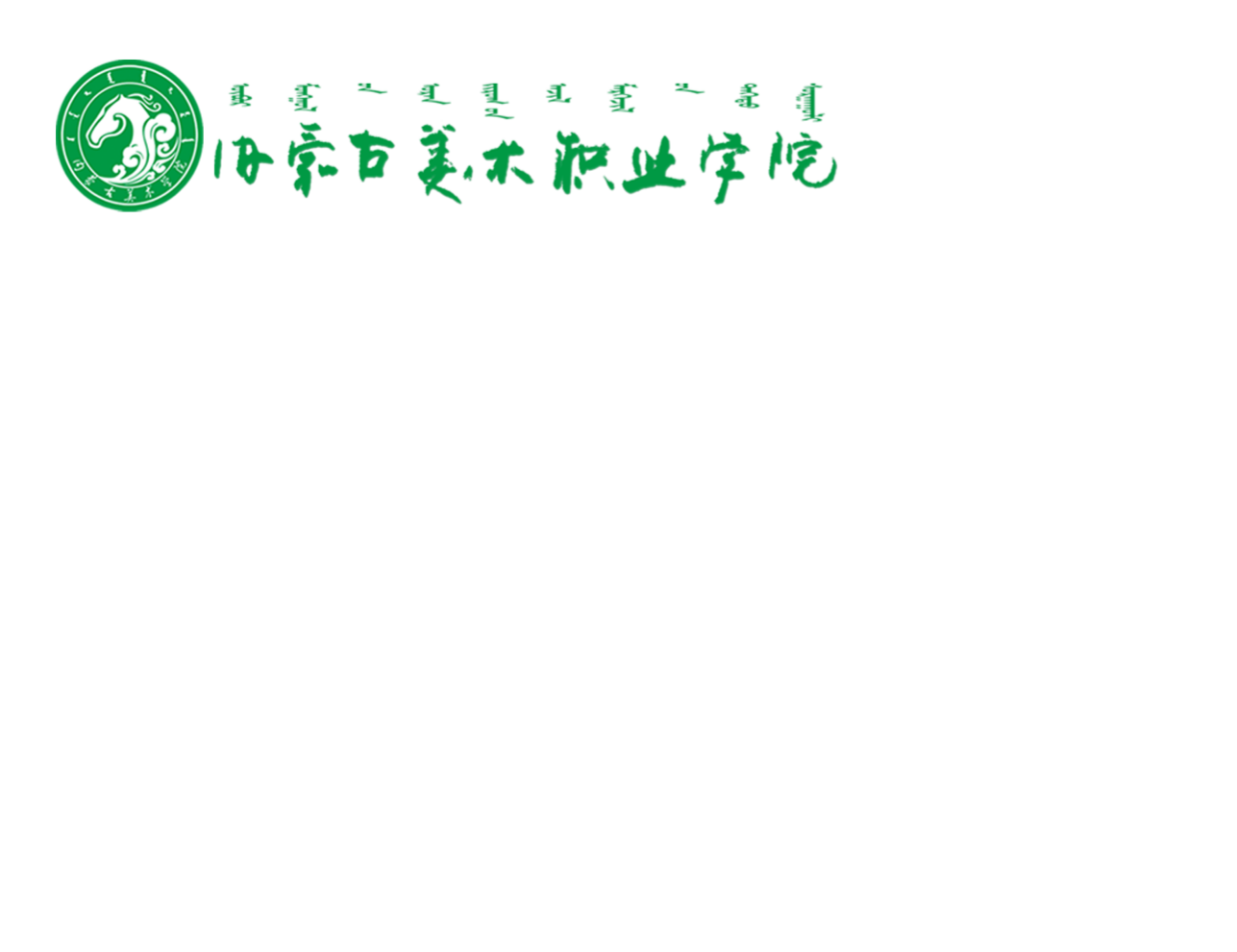 内蒙古美术职业学院学生顶岗实习申请报告、结果汇报表内蒙古美术职业学院教务处2019年 10 月 22日顶岗实习审批说明为进一步促进内蒙古美术职业学院学生实习制度化、规范化、科学化，要求各二级学院所有学生实习均按照教务处《实习管理制度》的规定进行审批，审批按程序和模板履行。办理完审批手续后学生方可离校实习，实习完毕提交学生实习报告，二级学院应为每个学生出一份考核鉴表，教务处存档。所有过程要符合规范要求，做到依法规范办学行为。实习学生毕业后填实习汇总报告表，与审批表一并提交审核，有关资料可附后，未尽事宜可增加附后。              专业学生顶岗实习审批表日期：      年     月    日            专业实习结果汇报表                                        日期：      年     月    日年级、班级计划离校时间计划离校时间人数班主任班主任是否签合同考核计分、学时考核计分、学时计划书目的地目的地领队大纲要求大纲要求实习目的（要解决什么问题）实习目的（要解决什么问题）实习目的（要解决什么问题）实习目的（要解决什么问题）实习目的（要解决什么问题）实习单位：实习单位：实习单位：实习单位：实习单位：主要实习内容：主要实习内容：主要实习内容：主要实习内容：主要实习内容：其他需要说明的问题：其他需要说明的问题：其他需要说明的问题：其他需要说明的问题：其他需要说明的问题：班主任签章：班主任签章：班主任签章：二级学院院长审核意见：二级学院院长审核意见：教务长审核意见：教务长审核意见：教务长审核意见：分管教学院长审核意见：分管教学院长审核意见：学生服务中心审核意见：（是否购买保险及其他必办政事，食宿安排是否符合要求）学生服务中心审核意见：（是否购买保险及其他必办政事，食宿安排是否符合要求）学生服务中心审核意见：（是否购买保险及其他必办政事，食宿安排是否符合要求）分管学生工作院长审核意见：分管学生工作院长审核意见：收费情况  综合办处长意见：            财务人员 会计：    出纳：收费情况  综合办处长意见：            财务人员 会计：    出纳：收费情况  综合办处长意见：            财务人员 会计：    出纳：收费情况  综合办处长意见：            财务人员 会计：    出纳：收费情况  综合办处长意见：            财务人员 会计：    出纳：执行院长审核意见：执行院长审核意见：执行院长审核意见：执行院长审核意见：执行院长审核意见：理事长审核意见：理事长审核意见：理事长审核意见：理事长审核意见：理事长审核意见：实习结业学生人数实习结业学生人数交回实习报告份数就业协议签订份数就业协议签订份数未就业学生数实习期间联络情况实习期间联络情况实习期间联络情况实习期间联络情况实习期间联络情况实习期间联络情况日期联络对象联络对象实习情况实习情况实习情况领队教师实习小结： 领队教师实习小结： 领队教师实习小结： 领队教师实习小结： 领队教师实习小结： 领队教师实习小结： 二级学院实习小结：二级学院实习小结：二级学院实习小结：二级学院实习小结：二级学院实习小结：二级学院实习小结：教务处审核意见：教务处审核意见：教务处审核意见：教务处审核意见：教务处审核意见：教务处审核意见：执行院长审核意见：执行院长审核意见：执行院长审核意见：执行院长审核意见：执行院长审核意见：执行院长审核意见：